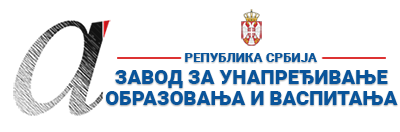 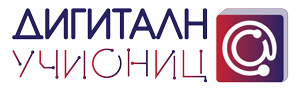 ПРИПРЕМА ЗА ЧАС1. Школа„14.октобар“МестоБеоградБеоградБеоград2. Наставник (име и презиме)Тања Жегарац-ГајићТања Жегарац-ГајићТања Жегарац-ГајићТања Жегарац-ГајићТања Жегарац-Гајић3. Предмет:Српски језикСрпски језикСрпски језикРазред други4. Наставна тема - модул:У свету изрекаУ свету изрекаУ свету изрекаУ свету изрекаУ свету изрека5. Наставна јединица:Народне пословицеНародне пословицеНародне пословицеНародне пословицеНародне пословице6. Циљ наставне јединице:Укључивање дигиталних технологија у наставуУкључивање дигиталних технологија у наставуУкључивање дигиталних технологија у наставуУкључивање дигиталних технологија у наставуУкључивање дигиталних технологија у наставу7. Очекивани исходи:Ученик ће бити у стању да:објасни значење пословице и изреке,да развија сарадничке односе,да користи савремене технологије у учењуУченик ће бити у стању да:објасни значење пословице и изреке,да развија сарадничке односе,да користи савремене технологије у учењуУченик ће бити у стању да:објасни значење пословице и изреке,да развија сарадничке односе,да користи савремене технологије у учењуУченик ће бити у стању да:објасни значење пословице и изреке,да развија сарадничке односе,да користи савремене технологије у учењуУченик ће бити у стању да:објасни значење пословице и изреке,да развија сарадничке односе,да користи савремене технологије у учењу8. Методе рада:Вербална, демонстративна,аудиовизуелна и писаних радоваВербална, демонстративна,аудиовизуелна и писаних радоваВербална, демонстративна,аудиовизуелна и писаних радоваВербална, демонстративна,аудиовизуелна и писаних радоваВербална, демонстративна,аудиовизуелна и писаних радова9. Облици рада:Фронтални,групни индивидуалниФронтални,групни индивидуалниФронтални,групни индивидуалниФронтални,групни индивидуалниФронтални,групни индивидуални10. Потребна опрема / услови / наставна средства за реализацију часаМобилни телефони, пројектор, рачунар, интернетМобилни телефони, пројектор, рачунар, интернетМобилни телефони, пројектор, рачунар, интернетМобилни телефони, пројектор, рачунар, интернетМобилни телефони, пројектор, рачунар, интернет11. Дигитални образовни материјали / дигитални уџбеници коришћени за реализацију часаДигитални уџбеник Читанка 2, Нови ЛогосYouTubeДигитални уџбеник Читанка 2, Нови ЛогосYouTubeДигитални уџбеник Читанка 2, Нови ЛогосYouTubeДигитални уџбеник Читанка 2, Нови ЛогосYouTubeДигитални уџбеник Читанка 2, Нови ЛогосYouTubeПланиране активности наставникаПланиране активности ученикаПланиране активности ученикаПланиране активности ученикаПланиране активности ученика12.1. Уводни део часа Користећи YouTube пуштам песму –Без алата нема ни заната.Подсећање на изреке са којим смо се сусретали у досадашњем раду. Тумачење порука  које оне у себи носе. Ученици слушају песму Без алата нема ни заната. Ученици уочавају и тумаче народну изреку из песме. Ученици слушају песму Без алата нема ни заната. Ученици уочавају и тумаче народну изреку из песме. Ученици слушају песму Без алата нема ни заната. Ученици уочавају и тумаче народну изреку из песме. Ученици слушају песму Без алата нема ни заната. Ученици уочавају и тумаче народну изреку из песме.12.2. Средишњи део часаНајава активности коју ћемо радити на часу.Подела ученика у групе.Давање упутстава о начину коришћења мобилних телефона.Праћење активности и сугерисање.Асистенција при излагању група.Ученици треба да пронађу,користећи мобилне телефоне, изреке  о (пријатељству, љубави, храбрости, племенитости). Користећи интернет проналазе изреке, заједнички бирају најбоље, записују их и тумаче. Групна презентација изрека и тумачење.Ученици треба да пронађу,користећи мобилне телефоне, изреке  о (пријатељству, љубави, храбрости, племенитости). Користећи интернет проналазе изреке, заједнички бирају најбоље, записују их и тумаче. Групна презентација изрека и тумачење.Ученици треба да пронађу,користећи мобилне телефоне, изреке  о (пријатељству, љубави, храбрости, племенитости). Користећи интернет проналазе изреке, заједнички бирају најбоље, записују их и тумаче. Групна презентација изрека и тумачење.Ученици треба да пронађу,користећи мобилне телефоне, изреке  о (пријатељству, љубави, храбрости, племенитости). Користећи интернет проналазе изреке, заједнички бирају најбоље, записују их и тумаче. Групна презентација изрека и тумачење.12.3. Завршни део часаУпућујем ученике у начин играња игрице у дигиталном уџбенику. Појашњавам правила, активирам игрицу. Ученици решавају задатак (игрицу)  тако што бирају решење међу понуђеним одговорима. На крају игре  појављује се слика као потврда тачно урађеног решења. Ученици решавају задатак (игрицу)  тако што бирају решење међу понуђеним одговорима. На крају игре  појављује се слика као потврда тачно урађеног решења. Ученици решавају задатак (игрицу)  тако што бирају решење међу понуђеним одговорима. На крају игре  појављује се слика као потврда тачно урађеног решења. Ученици решавају задатак (игрицу)  тако што бирају решење међу понуђеним одговорима. На крају игре  појављује се слика као потврда тачно урађеног решења.13. Линкови ка презентацији уколико је она урађена у онлајн алату ка дигиталном образовном садржају уколико је доступан на интернету ка свим осталим онлајн садржајима који дају увид у припрему за час и његову реализацију  https://www.youtube.com/watch?v=snaqCm8Xmy0https://www.eucionica.rs/lesson/view/4511969376731136/next/~courses~5551162368458752 https://www.youtube.com/watch?v=snaqCm8Xmy0https://www.eucionica.rs/lesson/view/4511969376731136/next/~courses~5551162368458752 https://www.youtube.com/watch?v=snaqCm8Xmy0https://www.eucionica.rs/lesson/view/4511969376731136/next/~courses~5551162368458752 https://www.youtube.com/watch?v=snaqCm8Xmy0https://www.eucionica.rs/lesson/view/4511969376731136/next/~courses~5551162368458752 https://www.youtube.com/watch?v=snaqCm8Xmy0https://www.eucionica.rs/lesson/view/4511969376731136/next/~courses~555116236845875214. Начини провере остварености исходаПровера тачности решења задатака у електронском уџбенику (у процентима)Провера тачности решења задатака у електронском уџбенику (у процентима)Провера тачности решења задатака у електронском уџбенику (у процентима)Провера тачности решења задатака у електронском уџбенику (у процентима)Провера тачности решења задатака у електронском уџбенику (у процентима)15. Оквир за преиспитивање оствареног часа: планирани начини провере остварености исхода;избор активности;одступања/потешкоће приликом остваривања планираног. Шта бих  променио/ла, другачије урадио/ла?